ООО «Волга-Партнер Самара»г. Самара                                                                                                            «02» ноября 2018г                    Протокол испытанийпрофессиональных средств для очистки промышленного оборудования от красок, лаков, клеёв.Изготовитель очистителя: ООО «Конферум», адрес: Россия, Московская обл, г. Балашиха, Щелковское шоссе, уч. 54Б.Поставщик очистителя: ООО «Волга-Партнер Самара», адрес: Россия, г. Самара, пр. Карла Маркса, дом 49. Тел: (846) 272-55-22, 274-53-37, 212-06-61Дата испытания: 02.11.2018гМесто проведения испытаний: ООО «Камский завод полимерных материалов», г. Самара, ул. Литвинова 383 Испытания проводили:от изготовителя: Бодров Всеволод, начальник ОМТО полиграфии ООО «Конферум»от поставщика: Зубов Сергей, директор ООО «Волга-Партнер Самара»от поставщика: Попова Елена, технолог ООО «Волга-Партнер Самара»от заказчика: Смирнов Максим, технолог ООО «КЗПМ», Самараот заказчика: Косырева Светлана, начальник производства ООО «КЗПМ», СамараИспытание №1 Универсальная смывка красок Mongoose U-1Объект испытаний: Металлокерамический анилоксовый валЦель испытаний: Удалить остатки краски с поверхности вала при помощи   универсальной смывки Mongoose U-1Порядок проведения испытаний: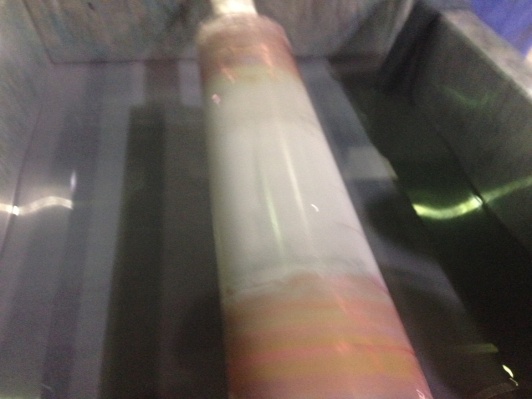 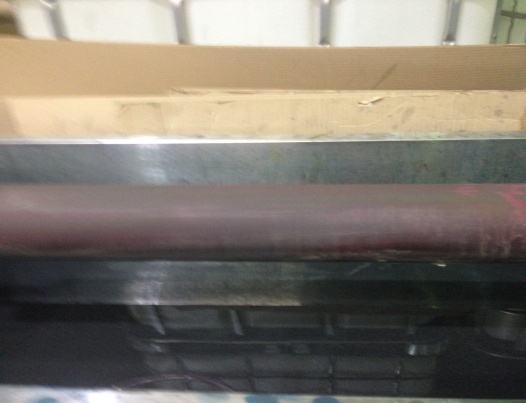 Результат: Смывка мгновенно очистила участок вала от краски, границы очевидны.Испытание №2 Универсальная смывка красок Mongoose U-1Объект испытаний: Тиражная фотополимерная формаЦель испытаний: Удалить остатки краски с поверхности отработанной фотополимерной формы с помощью универсальной смывки Mongoose U-1Порядок проведения испытаний: Результат: Смывка идеально подходит для очистки отработанных фотополимерных форм пригодных для повторных тиражей. Было бы удобней, если налить раствор U-1 (разбавленный водой) в ванную или корыто и замочить на 1-2 минуты использованные формы, затем смыть проточной водой, просушить и положить в архив. При таком уходе, мыть щеткой формы не нужно.  Фотополимерные формы сохраняют свою геометрию, не набухают и не теряют своих физико-химических свойст. Испытание №3. Универсальная смывка красок Mongoose U-2Объект испытаний: ЛаминаторЦель испытаний: Очистить следы клея с металлических и прорезиненных деталей и узлов ламинатора.Порядок проведения испытаний: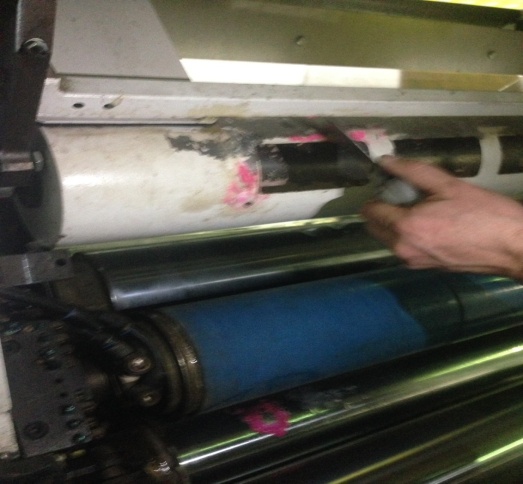 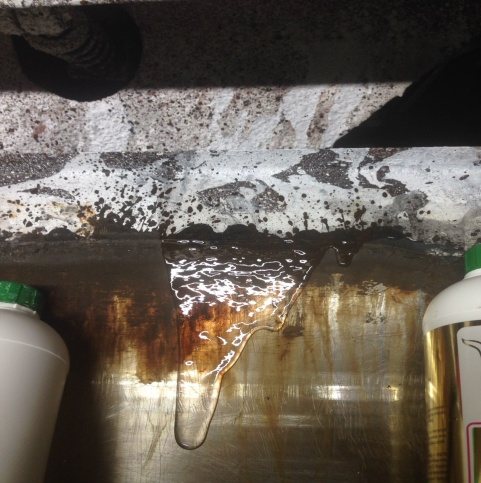 Результат: Для сравнения, на ламинаторе использовали две смывки: Mongoose U-2 и Фэйл-4 (розовый гель), время воздействия почти одинаковое, клей с машины начал смываться через 5 минут, но  Mongoose U-2 нейтральный и не имеет запаха, а Фэйл-4 слабо щелочной - пахнет аммиаком.Выводы комиссии:В результате испытаний установлено, что представленные смывки хорошо справляются со своей задачей, позволяют значительно экономить рабочее время, сохранить  оборудование,  повысить культуру производства. Смывки отечественного производства, не уступают зарубежным аналогам по качеству, доступны по цене.Смывка  Mongoose U-1,  является ежедневной, она мгновенно очищает краску с анилоксовых валов и фотополимерных форм. Может разводиться водой в разных пропорциях, что значительно экономит расходы производства. Смывка не имеет запаха, экологически безопасна и не пожароопасна, биологически разлагаемая.  Смывка Mongoose U-2, является ежедневной, отлично чистит клей, остатки скотч в ламинаторах чистит кипсейки, ракельные ножи, детали машин и другие части технологического оборудования.  Смывка не имеет запаха, экологически безопасна и не пожароопасна, смывается водой (биологически разлагаемая).Рекомендации комиссии:Для бережного ежедневного ухода за фотополимерными формами, анилоксовыми валами использовать смывку  Mongoose U-1 в сочетании с меламиновыми губками. Для завершения полного технологичного цикла по уходу за анилоксовыми валами  рекомендовано периодически, не реже одного раза в месяц   проводить глубокую очистку вала с помощью Mongoose F-3, которое   восстановит полноту объема краскопереноса вала и снимет необходимость в ультразвуковой очистки.Для очистки клея, застаревшей краски в печатной машине и ламинаторе использовать   Mongoose U-2.1Способ нанесения Mongoose U-1Вручную, с помощью меламиновой губки, легким втиранием2Время воздействияМгновенно, краска в ячейках размягчилась и поднялась на поверхность вала.3Удаление остатков краскиРазмягченное покрытие удалили ветошью смоченной проточной водой.1Способ нанесения Mongoose U-1Вручную, с помощью щетки и свободным наливом2Время воздействияКраска моментально отмылась с крупных текстовых сюжетов, с растровых сюжетов краска отстала через 1-2 минуты, т. к. время проникновения раствора в растрированную поверхность потребовалось немного больше.3Удаление остатков краскиСмыли проточной водой.1Способ нанесения Mongoose U-2Вручную, с помощью налива2Время воздествия5 минут. За это время слой заметно размягчился, стал подвижный и текучий.3Удаление остатков клеяРазмягченное покрытие удалили ветошью смоченной проточной водой.